Szczecin, dnia 24.04.2023 r.OGŁOSZENIE O ROZSTRZYGNIĘCIU POSTĘPOWANIAZamawiający: Komenda Wojewódzka Policji w Szczecinie informuje, że w związku 
z zaproszeniem do złożenia ofert na zakup materiałów   promocyjnych w ramach realizowanego projektu pn. „Bystry przedszkolak” (Cz.I) oraz „Roztropnyy senior” (Cz.II) wybrano, najkorzystniejsze cenowo, spełniające wymogi zawarte w zapytaniu, oferty następujących firm:Część IPrzy wyborze wykonawcy zamówienia przyjęto kryterium najniższej ceny, w związku z tym wybrano dla części I ofertę firmy Giftpol z siedzibą w Radomiu.Część IIPrzy wyborze wykonawcy zamówienia przyjęto kryterium najniższej ceny, w związku z tym wybrano dla części II ofertę firmy Biznes Druk z siedzibą w MarkachK.BudzyńskaTel. 47-78-11-489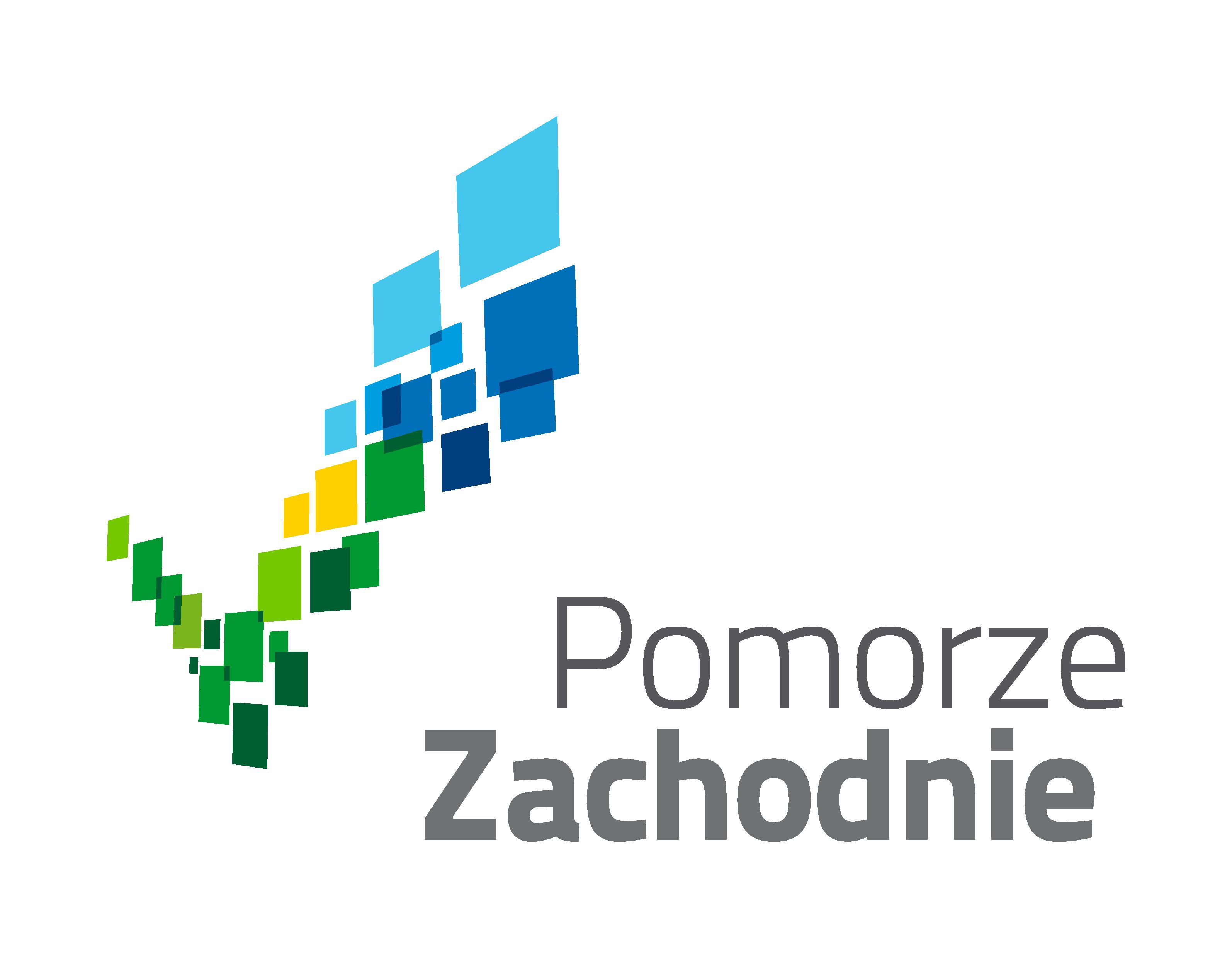 LpNazwa firmyWartość brutto1Merkuriusz9 997,362Giftpol6 868,243Butterfly9 237,074Lir10 952,085Media Consulting Agency7 970,846Respo9 988,097Biznes Druk7 865,058MK Studio9317,259WT Print9825,7110Eureka Plus12031,32LpNazwa firmyWartość brutto1Merkuriusz14 882,142X-projekt15 207,303Butterfly13 474,974Lir19 784,555Media Consulting Agency13 712,246Respo14 994,257Biznes Druk13 429,698MK Studio14 989,429WT Print14 952,7910Eureka Plus18 076,22